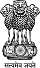 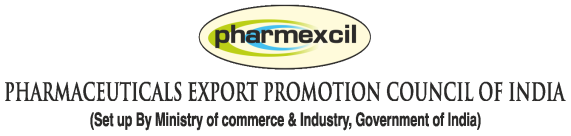 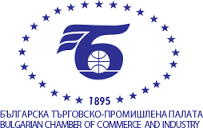   Embassy of India  Sofia, Bulgaria                                                                                                         Webinar on India-Bulgaria Cooperation in Pharmaceutical Sector9 February, 2022, 11.30 am (Bulgaria)/ 3.00pm (IST)Registration link: https://pxlevents.webex.com/pxlevents/onstage/g.php?MTID=e76e5d60830c0edafff336cda57efc75f											      Project!S. No.Address/PresentationTimeSession – I (Webinar)Session – I (Webinar)Session – I (Webinar)1General Welcome by Moderator2 min2Welcome Address by Mr. Uday Bhaskar, Director General, Pharmexcil5 min3Special Address by H.E. Mr. Sanjay Rana, Ambassador Designate of India to Bulgaria7 min4Address by Mr. Tsvetan Simeonov, President of the Bulgarian Chamber of Commerce and Industry5 min5Presentation by Bulgarian Drag Agency on Registration procedures for Pharmaceutical products 10 min6Presentation on Indian Pharma Industry – Contribution to Global Health – by Ms. Lakshmi Prasanna, Director-Regulatory Affairs, Pharmexcil10 min7Presentation by Invest Bulgaria Agency on Bulgarian economy and Market Opportunities in Pharmaceutical sector10 min8Experience sharing & Guidance to Indian Exporters for enhanced market presence in Bulgaria by Mr. Peter Velev, CEO at Ecopharm BG5 min9Q & A10 minSession – II (Networking/B2B)Session – II (Networking/B2B)30 min10Concluding Remarks 5 min                                                                                                                                    100 min                                                                                                                                    100 min                                                                                                                                    100 min